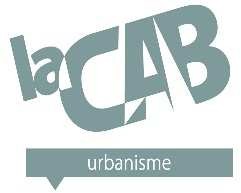 PLUi-CAB - Fiche CHANGEMENT DE DESTINATIONCommune : ………24130…LUNAS…	Bâtiment n° 2Nature du bâtiment : .……Ancienne etable……………………………………………………………………..Lieu-dit : ……203 chemin de la graule 24130 LUNASRéférences cadastrales : (Joindre un plan cadastral)Section : ………AN……………………………………………………………………………………………………………………..N° de parcelle : …0026 et 0027………………………………………………………………………..Usage actuel du bâtiment ou dernier usage connu : …entreposage de boisEtat du bâtiment :	BON   	MOYEN	x	MAUVAIS Précisez si besoin : partie bois OK, partie maçonnée fissuréeDesserte en réseaux :Eau potable : ……NON………………………………………..Electricité : ………OUI………………………………………..Défense incendie : ……………NON……………………….Desserte voirie : accès existant par un chemin ou une voie carrossable :Précisez son état : ……AU bord d’une route goudronnée en bon etat……………………………………………………………………………………………………….…………………………………………………………………………………………………………………………………………Un changement de destination du bâtiment est envisagé :en logementx en local d’activité (si oui, préciser le type d’activité) : …artisanat/commerce de detailautre: …………………………………….Photo du bâtiment : à joindre à la présente ficheRenvoyer à l’adresse plui@la-cab.fr ou par courrier au service Planification de la CAB :-	La fiche complétée, un plan cadastral, une photo du bâtiment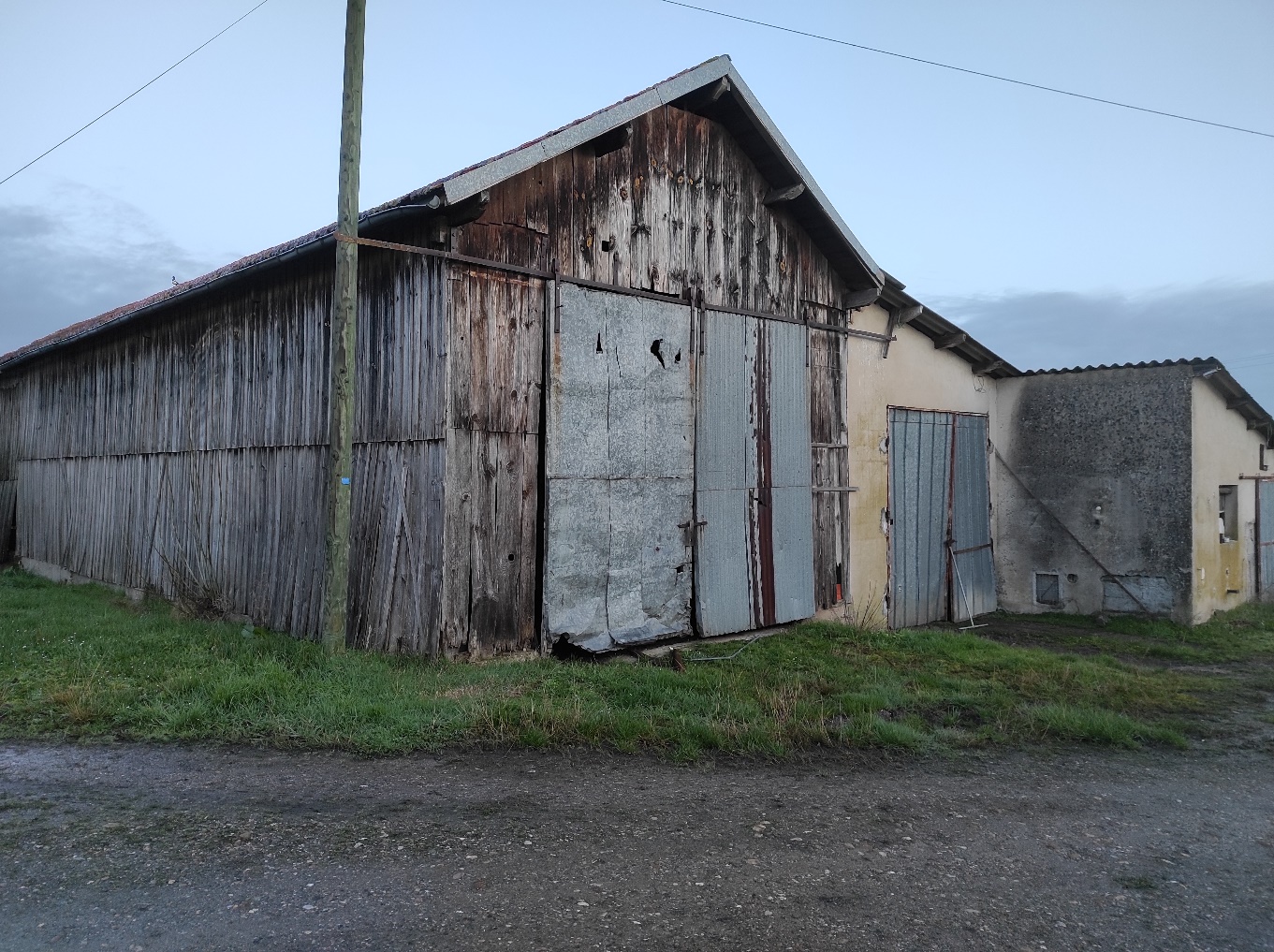 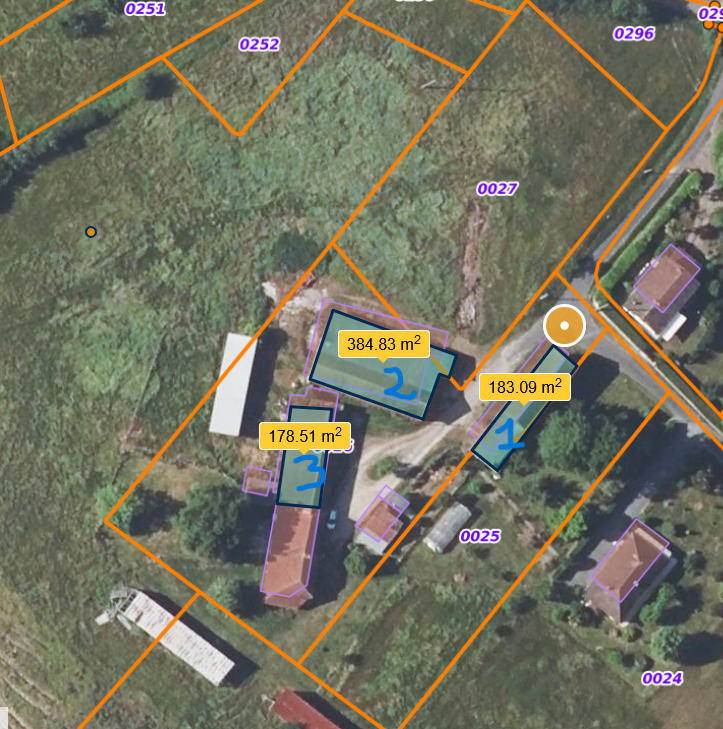 